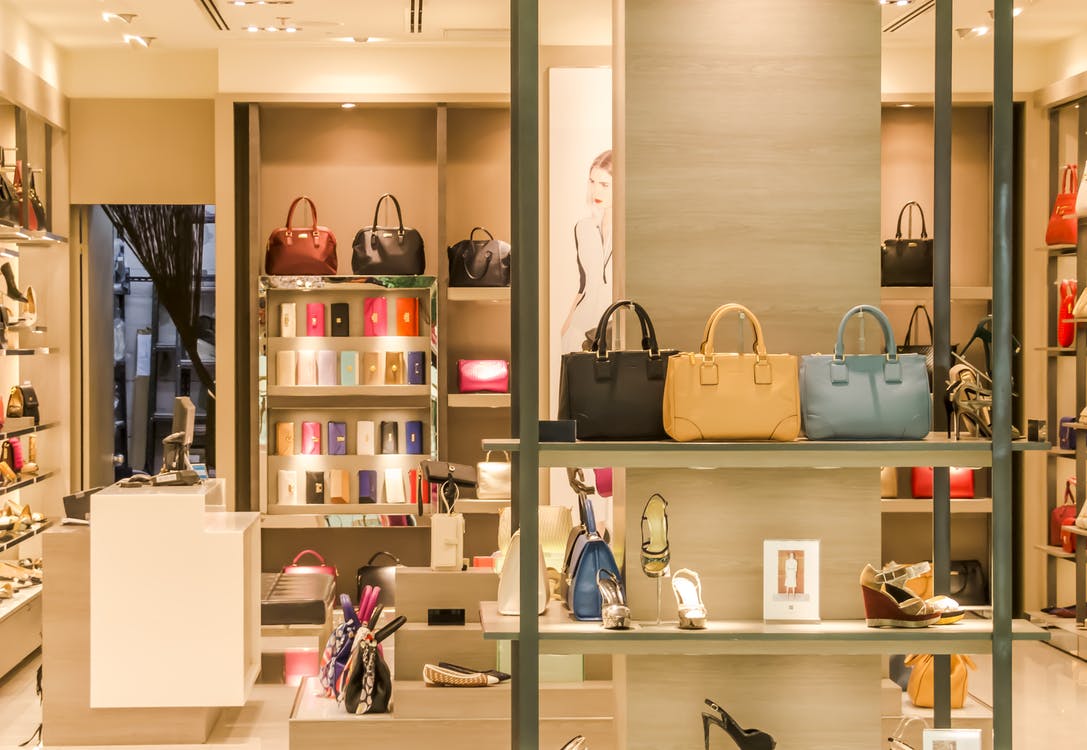 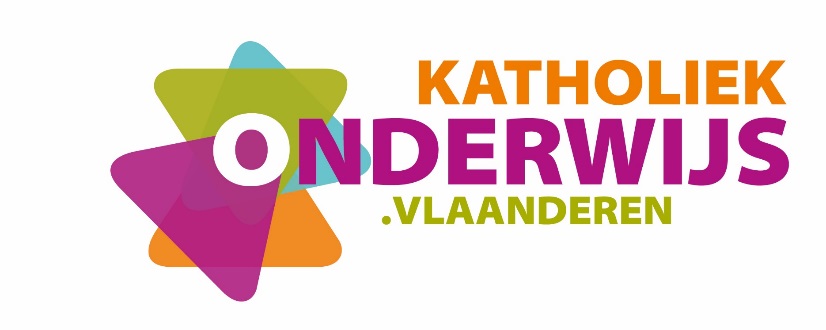 Inhoud1	Inleiding en situering van het leerplan	31.1	Plaats in de lessentabel	31.2	Inleiding	31.3	Studierichtingsprofiel Winkelbeheer en etalage bso	32	Beginsituatie en instroom	53	Logisch studietraject	63.1	Logische vooropleiding	63.2	Tewerkstelling na het specialisatiejaar	73.3	Attest bedrijfsbeheer	74	Christelijk mensbeeld	85	Opbouw en samenhang	105.1	Opbouw van het leerplan	105.2	Samenhang 2de/3de graad – specialisatiejaar	115.3	Samenwerking met de algemene vorming	135.4	Vakoverschrijdende samenwerking binnen een team	156	Doelstellingen	166.1	Overkoepelende ICT-vaardigheden	166.2	Leerplandoelstellingen	167	Minimale materiële vereisten	307.1	Algemeen	307.2	Infrastructuur	308	Pedagogisch-didactische wenken	318.1	De leeronderneming of mini-onderneming of studentenbedrijf.be	318.2	Samenwerking met de retailsector	319	Geïntegreerde proef	3210	Stage	3311	Bijlagen	3512	Bibliografie	3912.1	Ondernemingsplan	3912.2	E-commerce en webwinkel	39Inleiding en situering van het leerplanPlaats in de lessentabelZie www.katholiekonderwijs.vlaanderen bij leerplannen & lessentabellen.InleidingDit specialisatiejaar beoogt de vereiste beroepskwalificatie (competenties) te verwerven voor een zelfstandig detailhandelaar en een rayonverantwoordelijke afdeling voedingsmiddelen en/of afdeling non-food.De opleiding is heel sterk realiteitsnabij. Daarom gebeurt de uitwerking van een specialisatiejaar in nauw overleg met de sociale partners. Een belangrijke plaats in de opleiding is weggelegd voor het werkplekleren (stages).Het specialisatiejaar Winkelbeheer en etalage leidt tot het diploma secundair onderwijs. De leerlingen behalen op het einde van het specialisatiejaar Winkelbeheer en etalage bso het attest bedrijfsbeheer.Door het volgen van een 3de leerjaar van de 3de graad (en de erin opgenomen stages) hebben de afgestudeerden een grotere kans op tewerkstelling of krijgen zij grotere troeven op de arbeidsmarkt. Het leerplan is een geïntegreerd leerplan. Er wordt geen opdeling in vakken meer gemaakt. De leerplandoelstellingen dienen gerealiseerd te worden in samenwerking met meerdere leraars. Bovendien zullen de competenties pas ten volle gerealiseerd kunnen worden als er ook samenwerking is met de leraren van de algemene vorming en de leraren moderne vreemde talen.Volgend denkproces ligt aan de grondslag van dit leerplan:Studierichtingsprofiel  competenties  leerplandoelstellingen  ondersteunende kennis, vaardigheden en attitudes  didactische wenken Studierichtingsprofiel Winkelbeheer en etalage bsoDe leerling wordt opgeleid om te starten als kleine zelfstandige detailhandelaar of als rayonverantwoordelijke (eerste verkoper) in een groot verkooppunt.De vorming in dit specialisatiejaar bestaat uit twee componenten: Een communicatieve component waarin specifieke vaardigheden van zakelijke communicatie in het Nederlands, Frans en Engels worden aangebracht;Een bedrijfsgerichte component met aandacht voor het verwerven van de competenties om als kleine ondernemer (detailhandelaar) te starten. Hierbij gaat de aandacht naar de commerciële en marketingstrategie van de ondernemer detailhandel, het financieel en voorraadbeheer en het opbouwen van commerciële acties met ondersteuning van visual merchandising. Daarnaast is er ook aandacht voor het verwerven van de competenties van een rayonverantwoordelijke afdeling voedingsmiddelen en/of afdeling non-food in een middelgroot of groot verkooppunt. Het leerproces gebeurt binnen de school door middel van een actieve werkvorm zoals bijvoorbeeld een leeronderneming, een mini-onderneming of studentenbedrijf.be en binnen een reële winkelruimte. De leerlingen starten hun eigen detailhandel op en nemen alle noodzakelijke beslissingen in team. Zij ontwikkelen een financieel plan, houden een reële boekhouding bij met behulp van professionele software en hebben aandacht voor het ontwikkelen en onderhouden van een presentatieplan. 
De leerlingen ontwikkelen ook hun eigen e-commerce omgeving.Gastcolleges en bedrijfsbezoeken ondersteunen eveneens de realisatie van de leerplandoelstellingen.Het aanbevolen aantal lesuren in de modellessentabel van Katholiek Onderwijs Vlaanderen kan worden uitgebreid met uren vanuit het complementair gedeelte om de doelstellingen van dit leerplan optimaal te realiseren. Deze uitbreiding kan zinvol zijn voor een uitgebreidere aanpak van de doelstellingen geformuleerd onder competentie 2.Beginsituatie en instroomDe leerling moet voldoen aan de instapvereisten van een specialisatiejaar. De logische vooropleiding is de derde graad Verkoop bso of de derde graad Kantoor bso, keuzemodule Retail minor.In beide studierichtingen hebben de leerlingen een stevige ICT-vorming en een basiskennis rond boekhouding verworven. Leerlingen uit de studierichting Verkoop bso en leerlingen die de keuzemodule Retail (minor) in de studierichting Kantoor bso hebben gevolgd beschikken over de vereiste vaardigheden om klantencontacten om te buigen tot een succesvolle verkoop. Ook het omgaan met moeilijke klanten en met klachten van klanten behoren tot de reeds verworven kennis en vaardigheden.Leerlingen met een getuigschrift van de derde graad uit een ander studiegebied kunnen instromen mits positief advies van de toelatingsklassenraad.Logisch studietrajectLogische vooropleidingDe derde graad Verkoop bsoDe derde graad Kantoor bso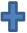 Tewerkstelling na het specialisatiejaarOp het einde van het specialisatiejaar hebben de leerlingen de competenties verworven van een zelfstandig detailhandelaar en een eerste verkoper of rayonverantwoordelijke.Attest bedrijfsbeheerHet opheffen van de wettelijke verplichtingen omtrent het attest bedrijfsbeheer vanaf 1 september 2018 resulteert erin dat de omzendbrief SO/2008/01 rond bedrijfsbeheer niet langer een wettelijke basis heeft en komt te vervallen.

Tot zolang is de checklist bedrijfsbeheer van toepassing. De leerlingen die voldoen aan alle doelstellingen van de omzendbrief kunnen tot 1 september 2018 het attest bedrijfsbeheer behalen.
Christelijk mensbeeldOns onderwijs streeft de vorming van de totale persoon na waarbij het christelijke mensbeeld centraal staat. Onderstaande waarden zijn dan ook altijd na te streven tijdens alle handelingen:respect voor de medemens;solidariteit;zorg voor milieu en leven;respectvol omgaan met eigen geloof, anders gelovigen en niet-gelovigen;vanuit eigen spiritualiteit omgaan met ethische problemen.Met het oog op de realisatie van dit mensbeeld draagt dit leerplan uitdrukkelijk kansen in zich.Leren zoals het in dit leerplan beschreven wordt, heeft het christelijk mensbeeld als grondslag. 
Het bijbels-christelijk mensbeeld is een dynamisch gegeven. Het beschouwt de mens als een wezen in wording. De mens is nog niet af. Elke mens is uniek en heeft de kans en de opdracht te werken aan zijn eigen levensplan en geluk. Dat is geen individuele zaak. Het kan pas ten volle gebeuren in dialoog en relatie met anderen en in de wereld waarin hij leeft. Christus’ opvatting van de mens wortelt in zijn verbondenheid met God, het spirituele. 

Deze mensvisie bepaalt ook de keuzes die we maken. Ze bepaalt dus ook hoe je naar leerlingen en leren kijkt.Vanuit de christelijke mensvisie betekent dit concreet dat de volgend aspecten onderdeel uitmaken van je onderwijs:Opbouw en samenhangOpbouw van het leerplan                                     Overkoepelende ICT-vaardigheden                                           Leerplandoelstellingen                           Ondersteunende kennis, vaardigheden, attitudesOp het einde van het specialisatiejaar Winkelbeheer en etalage behalen de leerlingen het attest bedrijfsbeheer indien zij alle doelstellingen uit de omzendbrief bedrijfsbeheer behaald hebben. In dit leerplan is daarom een tabel in bijlage opgenomen die de relatie legt tussen de doelstellingen van het leerplan en de doelstellingen van de omzendbrief bedrijfsbeheer.Samenhang 2de/3de graad – specialisatiejaarSamenwerking met de algemene vormingCommuniceren in het NederlandsDe communicatieve vaardigheden worden in het specialisatiejaar verder ontwikkeld binnen de specifieke context van de eigen leer- of mini-onderneming of studentenbedrijf.be. Een bijzondere aandacht gaat hierbij naar de ondersteunende rol van Nederlands bij de ontwikkeling van de e-commerce module.Communiceren in het Frans en het EngelsIn de studierichting Winkelbeheer en etalage is het aanleren van Frans en Engels inherent aan de opleiding. Het leerplan moderne vreemde talen voorziet dan ook bovenop de doelstellingen voor de basisvorming specifieke doelstellingen die aansluiten bij de specifieke context van het specialisatiejaar Winkelbeheer en etalage.Het is sterk aan te bevelen dat leraren Frans en Engels op regelmatige basis overleg plegen over het aanleren van de specifieke taalvaardigheden binnen de context van de retail.Samenwerking met project algemene vakken of maatschappelijke vormingRond verschillende onderwerpen kunnen de leraren van de specifieke vorming samenwerken met de leraar project algemene vakken of maatschappelijke vorming:Het thema ‘Op weg naar werk’ behandelt diverse aspecten van de voorbereiding naar tewerkstelling op de arbeidsmarkt.Het thema ‘Samenleven in de maatschappij’ .Doelstellingen geformuleerd in het kader van project algemene vakken komen in de ontwikkeling van de specifieke doelstellingen van dit leerplan aan bod. We verwijzen hier naar:Zelfstandig en in concrete situaties relevante en toegankelijke informatie vinden en selecteren uit:gesproken teksten;geschreven teksten;beeldmateriaal;ICT-bronnen;tabellen, grafieken, diagrammen, kaarten.
Over de gevonden informatie reflecteren.De gevonden informatie evalueren: informatie uit gesproken teksten;informatie uit geschreven teksten;informatie uit beeldmateriaal;informatie uit ICT-bronnen;informatie uit tabellen, grafieken, diagrammen en kaarten.
Zelfstandig en in concrete situaties relevante en toegankelijke informatie mondeling en schriftelijk gebruiken:essentie uit gesproken teksten;essentie uit geschreven teksten;essentie uit beeldmateriaal;essentie uit ICT-bronnen;concrete informatie uit tabellen, grafieken, diagrammen en kaarten.
Zelfstandig en in concrete situaties mondeling en schriftelijke informatie inwinnen en meedelen:formele informatie;informele informatie.
Zelfstandig analoge of digitale hulpmiddelen gebruiken om de communicatie te optimaliseren, zoals:een verklarend woordenboek;een spellingwijzer;een schrijfkader of standaard tekststructuur;een spreekkader of standaard tekststructuur;software;aangeboden ondersteunend visueel materiaal;lay-out.Vakoverschrijdende samenwerking binnen een teamDoorheen het specialisatiejaar is een intense samenwerking tussen de leerkrachten van de beroepsspecifieke vorming en de leerkrachten van de basisvorming van enorm belang.Doelstellingen(U) = UitbreidingsdoelOverkoepelende ICT-vaardighedenIn de tweede en in de derde graad verwierven de leerlingen de volgende ICT-vaardigheden:Een document doeltreffend invoeren, structureren en opmaken.Presentaties aanmaken met een presentatiepakket.Ontwerpsoftware voor promotiemateriaal en winkelinrichting gebruiken.Cijfergegevens ingeven en verwerken in een rekenblad.Inzichtelijk en functioneel een gegevensbank gebruiken.Op een probleemoplossende manier met toepassingsprogramma’s werken.Digitale bronnen veilig, gericht en efficiënt exploreren en interpreteren.De NBN-normen in briefwisseling en documenten toepassen.Software voor kassabeheer gebruiken.In de leerplandoelstellingen van het specialisatiejaar komen deze  ICT-vaardigheden geïntegreerd aan bod. LeerplandoelstellingenDidactische wenkenDe doelstellingen worden gerealiseerd in het kader van een eigen onderneming zoals bijvoorbeeld mini-onderneming, leeronderneming of studentenbedrijf.be.Doel van het ondernemingsplan is een realistisch beeld van de slaagkans en toekomst van de onderneming te krijgen. Dit is de bedoeling van deze eerste competentie: vooraleer effectief te starten met het uitrollen van een definitief ondernemingsplan, de kansen op slagen van de onderneming te bekijken.Op basis van de SWOT-analyse neemt de ondernemer de beslissing voor het wel of niet starten van de onderneming.De ontwikkeling van deze competentie biedt de leerling kansen om:vernieuwend en creatief te handelen;ondernemend en commercieel te handelen;financieel bewustzijn te tonen;risico’s af te wegen;analyserend vermogen te tonen door informatie te genereren uit de verzamelde gegevens en conclusies te trekken;kostenbewust te handelen;overleg- en communicatieve vaardigheden te ontwikkelen.Een studie van de leveranciers maakt gebruik van verkregen info via informatiekanalen zoals onder meer websites, een beursbezoek, een bedrijvengids, referenties van andere bedrijven en offertes. De Vliegende Startbrigade van VOKA biedt kansen om leerlingen te confronteren met de opportuniteiten en valkuilen van het ondernemerschap.Het realiseren van doelstelling 3 kan deel uitmaken van een onderzoeksopdracht in het kader van de geïntegreerde proef.Bij doelstelling 3 wordt er onder meer verwezen naar het onderzoeken van de toepasselijke regelgeving met betrekking tot voedselveiligheid. Alleen bij de fabricatie, verpakking, opslag, vervoeren en in de handel brengen van voedingsmiddelen is de HACCP-regelgeving van toepassing. Het is niet de bedoeling de regelgeving uitvoerig te behandelen. Naast het begrip ‘HACCP’ reikt de leraar enkel het begrip ‘HACCP-light plan’ aan. Meer info over de HACCP-regelgeving op de website van het Federaal Agentschap voor Voedselveiligheid (FAVV) www.favv-afsca.fgov.be. Op deze website kan u met uw leerlingen nagaan aan welke reglementering u moet voldoen met de leeronderneming of mini-onderneming of studentenbedrijf.be.Zowel UNIZO als VLAJO ondersteunen leer- en mini-ondernemingen in het toepassen van het ‘HACCP-light plan’.De verschillende huwelijksstelsels vindt u terug op www.notaris.be. Meer info over SEVESO op www.seveso.be.De aanvraag van een handelsvestiging geldt niet voor een leeronderneming of mini-onderneming of studentenbedrijf.be. De leraar licht kort toe waarvoor deze aanvraag dient best aan de hand van het formulier SE1 dat digitaal kan geraadpleegd worden op www.economie.fgov.be.  De wet betreffende de marktpraktijken en consumentenbescherming is van toepassing op de verkoop van roerende goederen en diensten.De elementen presentatie en promotie uit de marketingmix komt aan bod in het kader van de doelstellingen rond visual merchandising (competentie 4).Didactische wenkenDe leerplandoelstellingen onder het nummer 8 en 9 zijn verworven op het einde van de tweede graad Kantoor en Verkoop bso. Het is aan te bevelen de nodige tijd te besteden aan een herhaling van deze principes.De leerplandoelstellingen onder het nummer 11 worden gedurende het gehele jaar gerealiseerd in het kader van een leer- of mini-onderneming of studentenbedrijf.be:de principes van het dubbel boekhouden zijn door de leerlingen verworven in de loop van de tweede graad Kantoor bso en Verkoop bso; de manuele boekhoudkundige verwerking van eenvoudige aan- en verkoopfacturen is eveneens verworven op het einde van de tweede graad Kantoor bso en Verkoop bso;het BTW- mechanisme is door de leerlingen verworven in de loop van de tweede graad;      het gebruik van betalingsdocumenten is ook reeds aan bod gekomen in de tweede en in de derde graad Kantoor bso en Verkoop bso.Bij de leerplandoelstelling 12 is het belangrijk aan te tonen dat de externe boekhouder betrokken wordt bij het opstellen van het financieel plan, het afwerken van de BTW-verplichtingen, de afsluiting van het boekjaar en het opmaken van de vereenvoudigde jaarrekening. Zowel voor de realisatie van leerplandoelstellingen 12, 13 en 16 kan een expert gevraagd worden de leerinhouden toe te lichten.Didactische wenkenDoelstelling 17, 18, 19 en 20: de leerinhouden zijn reeds verworven in de derde graad. Bedoeling is deze verworven kennis concreet toe te passen in de uitbating van de leeronderneming of mini-onderneming of studentenbedrijf.be.Voor de realisatie van doelstelling 18 is het aangewezen samen te werken met de leraren moderne vreemde talen (Frans en Engels).Doelstelling 22 kan geïllustreerd worden aan de hand van een gevallenstudie.De realisatie van deze competentie gebeurt onder de begeleiding van de leerkracht Visual Merchandising.Didactische wenkenHet gebruik van rollenspelen is hierbij aangewezen.Op YouTube is heel wat materiaal terug te vinden dat de realisatie van deze doelstellingen kan ondersteunen.Doelstelling 33 kan toegepast worden in de context van de klas, de leerwinkel en de stage.Didactische wenkenOm deze doelstellingen te bereiken, worden observatie-opdrachten van de leerlingen tijdens een meeloopstage op de werkvloer best gecombineerd met reflectie-opdrachten op de school. 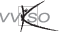 Minimale materiële vereistenAlgemeenOm de leerplandoelstellingen bij de leerlingen te realiseren dient de school minimaal de hierna beschreven infrastructuur, materiële en didactische uitrusting ter beschikking te stellen, die beantwoordt aan de reglementaire eisen op het vlak van veiligheid, gezondheid, hygiëne, ergonomie en milieu.InfrastructuurEen leerwinkel met aanpalend klaslokaal. In de leerwinkel is aanwezig:een toonbank met pc software voor kassa- en voorraadbeheer, facturatie, boekhouding en webwinkeleen kassaprintereen betaalterminalinpakmaterialeninternetverbindingaangepaste professionele winkelinrichtingvoorraadruimte met de nodige nutsvoorzieningen om materiaal/grondstof te stapelen, voorverpakt voedsel te bewaren, leermiddelen op te bergen, didactisch materiaal en onderhoudsmateriaal op te bergenIn het klaslokaal is aanwezig:mogelijkheid tot gebruik van laptop of pcprojectiemogelijkheidprinterPedagogisch-didactische wenkenDe leeronderneming of mini-onderneming of studentenbedrijf.beIn het specialisatiejaar Winkelbeheer en etalage is de focus vooral gericht op het nemen van beleidsbeslissingen in functie van de opstart van een eigen winkel. Om dit te realiseren is het gebruik van één van volgende didactische werkvormen aangewezen: de leeronderneming, mini-onderneming of studentenbedrijf.be.De leerplandoelstellingen onder de competenties 1 tot en met 5 worden ontwikkeld binnen het kader van deze oefenomgeving.Samenwerking met de retailsectorVoor de realisatie van de leerplandoelstellingen onder competentie 6 is een goede samenwerking met de retailsector aangewezen. Deze samenwerking kan een voortzetting zijn van de samenwerking gerealiseerd in het kader van de derde graad.De doelstellingen onder competentie 6 worden bereikt in een meeloopstage op de werkvloer in combinatie met observatie-opdrachten en reflectie-opdrachten om inzicht te krijgen in het takenpakket van een departements- of rayonverantwoordelijke. Leerlingen gaan vanuit hun ervaring leren van elkaar en hun kennis delen om zo de verschillende taken te leren kennen en inzicht en vaardigheden te verwerven voor het uitvoeren van deze taken.Geïntegreerde proefIn het tweede leerjaar van de derde graad van het technisch, en kunst- en het beroepssecundair onderwijs; en in het derde leerjaar van de derde graad van het beroepssecundair onderwijs, ingericht onder de vorm van een specialisatiejaar, is de organisatie van een geïntegreerde proef reglementair verplicht. Je kunt het algemeen kader daarvoor via de directie bekomen. De proef slaat voornamelijk op de vakken van het specifiek gedeelte. De integratie van andere vakken kan een meerwaarde vormen als die de gip ondersteunen. De geïntegreerde proef wordt beoordeeld door zowel interne als uit externe deskundigen. Hun evaluatie zal deel uitmaken van het deliberatiedossier. StageOm de doelstellingen van dit leerplan te realiseren, wordt gestreefd naar leersituaties die de reële arbeidssituatie zo dicht mogelijk benaderen. Het behoort tot de vrijheid van de school om de leerlingen ook een vorm van stage te laten doorlopen. De leerling krijgt zo de mogelijkheid om de op school aangeleerde kennis, vaardigheden en attitudes op de stageplaats in te oefenen en/of uit te breiden. De school is verantwoordelijk voor de organisatie van de stage. De stage moet altijd gebeuren conform de omzendbrief betreffende leerlingenstages in het voltijds secundair onderwijs die u kan raadplegen via www.ond.vlaanderen.be/edulex > omzendbrieven > secundair onderwijs > stages. Naast vorming op school maakt de stage in deze studierichting deel uit van de opleiding. De leerling krijgt de mogelijkheid om de op school aangeleerde kennis, vaardigheden en attitudes op de stageplaats in te oefenen en/of uit te breiden. Vooral de leerplandoelstellingen onder de competenties 3, 4 en 6 zullen voorwerp uitmaken van de stage in dit specialisatiejaar. Binnen de minimum beroepsspecifieke vorming worden daarvoor minimaal 7 wekelijkse lestijden voorzien. In overleg met de retailsector wordt de stage georganiseerd onder de vorm van een vaste wekelijkse dag of onder de vorm van blokstages of een combinatie van beide.BijlagenOp het einde van het specialisatiejaar Winkelbeheer en etalage bso hebben de leerlingen de doelstellingen uit de omzendbrief  SO/2008/01 bedrijfsbeheer behaald. Deze bijlage legt de relatie legt tussen de doelstellingen van de omzendbrief en de doelstellingen van dit leerplan.BibliografieOndernemingsplanwww.unizo.bewww.startersservice.bewww.economie.fgov.bewww.agentschapondernemen.bewww.ondernemendeschool.bewww.vlajo.org E-commerce en webwinkelIeder jaar publiceert Comeos de resultaten van een e-commerce onderzoek. Deze resultaten kunnen opgevraagd worden via het contactformulier van www.comeos.be.Bruikbare informatiebronnen in verband met e-commerce zijn:www.unizo.bewww.comeos.be Informatie over de toepasselijke wetgeving vindt u op website van de Federale Overheidsdienst Economie http://economie.fgov.be/nl/consument/Internet/ De Federale Overheidsdienst Economie heeft een Gids voor Websitehouders uitgegeven met daarin een overzicht van alle wettelijke bepalingen http://economie.fgov.be/nl/modules/publications/general/designers_internetguide_fr.jsp .Ondersteuning kunt u ook vinden bij de ICT-coach van UNIZO.FeWeb, de federatie van web-ontwikkelaars verleent ook ondersteuning www.feweb.be. UNIZO heeft via uitgeverij Minerva uit Brussel een boek uitgebracht ‘Van winkel naar webwinkel’. Dit is een heel praktische gids rond het opzetten van een webwinkel. 3de graad Verkoop bsoSpecialisatiejaren bso3de graad Kantoor bsoSpecialisatiejaren bso
Mens is uniek, is mens-in-wordingDe drang om te leren en te groeien is eigen aan de mens (intrinsieke leervermogen van elke mens)Belang van geloven in eigen kunnen Betekenis van het eigen leven mee in handen te kunnen nemenBelang van keuzes maken en verantwoordelijkheid opnemen
Verbondenheid met zichzelfBelang van positief zelfbeeldBelang van doorzetten en resultaat behalenBelang van goed zorgen voor zichzelf: hoe omgaan met ratrace/stress/ negatieve gevoelens/tegenslag/falen/succes …(leven als geschenk)Belang van zelf kunnen kiezen
Verbondenheid met anderenTaal en communicatieSamen met anderen leven en werken: omgangsvormen/respect/luisteren naar/zich inleven/aandacht voor de klant/in team werkenJe als gelijkwaardige gesprekspartner opstellen Je houden aan afspraken die belangrijk zijn voor het functioneren in groepEen gevoelsrijke relatie opbouwen met anderen. Sensitief zijn, empathietonen en reageren op de emoties van klanten, je hoofd en je hart gebruiken,anderen behandelen zoals je zelf ook behandeld wilt wordenOmgaan met een diversiteit aan culturen in de klas/school/team op de werkplekEen positieve houding ten opzichte van het werk op de werkplek en dezehouding ook uitstralen naar de klanten toeVerbondenheid met de wereldDuurzaam omgaan met materialenBelang van sorteren, recycleren Samenleven in de klas/schoolteam/team op de werkplekHet belang van normen en waarden Verbondenheid met het spiritueleLeven als gave/als kans/als opgaveIndividu als uniek gegevenHet spirituele als drijvende kracht voor individu en samenlevingZes beroepsspecifieke competenties:Competentie 1:  Als ondernemer een ondernemingsplan opstellen voor de eigen op te richten onderneming.Competentie 2:  Als ondernemer het administratieve luik van de eigen onderneming behartigen.Competentie 3:  Als ondernemer het commerciële luik van de eigen onderneming behartigen.                                                                     Competentie 4:  Als ondernemer commerciële- en marketingacties uitwerken met behulp van visual merchandising.Competentie 5:  Werken in team.Competentie 6:  Als aankomend assistent filiaalverantwoordelijke inzicht verwerven in de taken van een departements- of rayonverantwoordelijke. CompetentiesOndersteunende kennis, vaardigheden en attitudes verworven in de2de en/of 3de graadNieuw in het specialisatiejaar1  Als ondernemer een ondernemingsplan opstellen voor de eigen op te richten onderneming.De wet op de marktpraktijken en de consumentenbeschermingMarketingMarketing-mixEen voorbereidend marktonderzoek uitwerken.Een financieel plan voorbereiden.De juridische vormen en startvoorwaarden voor een zelfstandige onderneming opzoeken en toelichten.Het marketingplan voorbereiden.Een ondernemingsplan voorbereiden.2  Als ondernemer het administratieve luik van de eigen onderneming behartigen.De balansDe balansrekeningenDe kosten- en opbrengstenrekeningenDe BTWHet MARDe principes van het dubbel boekhoudenHet opstellen van courante handelsdocumentenDe boekhoudkundige verwerking van eenvoudige aankoop- en verkoopverrichtingenDe betalingsdocumentenDe boekhoudkundige verwerking van ontvangsten en betalingenDe fiscale verplichtingen van de kleine ondernemer.De administratie van de kleine onderneming voeren met behulp van professionele software voor boekhouding, facturatie, kassa- en voorraadbeheer.De tussentijdse balans en resultatenrekening.De eindbalans, de afsluitende resultatenrekening en de winstbepaling3  Als ondernemer het commerciële luik van de eigen onderneming behartigen.In het Nederlands en twee vreemde talen:klanten onthalen;klanten informeren over de plaats waar het artikel zich bevindt in de winkel;klanten met vragen of klachten verder helpen.Zakelijke telefoongesprekken voeren in het Nederlands en twee vreemde talen.Een verkoopgesprek voeren:verkooptechnieken op klantentypes afstemmen en toepassen om klanten te informeren;te adviseren of overtuigen;op basis van een goede branche- en productkennisDiefstalpreventietechnieken toepassen.De leerling kan de verkoop afhandelen en de kassa bedienen.De leerling kan de diensten na verkoop verzorgen.Gevorderde inpaktechnieken (geschenkverpakkingen) hanteren. In het kader van een e-commerce aanpak een webshop opzetten gebruik makend van kant-en-klare software.4  Als ondernemer commerciële- en marketingacties uitwerken met ondersteuning van visual merchandising.De goederen- en documentenstroom toepassen op de interne en externe werkplek.De goederen op de juiste manier opslaan met behulp van eenvoudige transportmiddelen.De goederen verkoopklaar maken voor presentatie in de didactische leerwinkel (interne werkplek) en op de externe werkplek.Een artikelpresentatie in schappen opbouwen en de presentatie bijhouden.Een winkelinterieur beoordelen en voorstellen voor verbetering formuleren.Een commercieel aantrekkelijke artikelpresentatie in de winkel opbouwen met gebruik van artikelverwantschap.Een tijdelijke presentatie (display) opbouwen.Een artikelpresentatie in de etalage opbouwen.Een eigen huisstijl ontwikkelen met afspraken over naam van de onderneming, logo, taal, lettertype, kleuren, NBN-normen.Een promotieplan voor de eigen onderneming uitvoeren.Feestelijke inpaktechnieken.Thematische inpaktechnieken.Creatieve inpaktechnieken.Cadeauverpakkingen.5   Werken in team.Deelnemen aan teamoverleg.Een teamoverleg voorbereiden en leiden.Omgaan met verschillen en conflicten in een team.Leidinggeven en coachen.Motiveren van medewerkers.Instrueren van medewerkers.Een werkplanning opstellen en evalueren.Feedback geven en krijgen.6   Als aankomend assistent filiaal-verantwoordelijke inzicht verwerven in de taken van een departements- of rayon-verantwoordelijke.De klantenservice vanuit het standpunt van de retailmedewerkerDe goederen-en documentenstroom vanuit het standpunt van de retailmedewerkerPromotie-acties en artikelpresentaties vanuit het standpunt van de retailmedewerkerDe taken van de departements- of rayonverantwoordelijke m.b.t. klantenservice. De taken van de departements- of rayonverantwoordelijke m.b.t. de goederen- en documentenstroom.De taken van de departements- of rayonverantwoordelijke m.b.t. promotie-acties en artikelpresentaties.De taken van de departements- of rayonverantwoordelijke m.b.t. gebruik en opvolging van verkoopcijfers.De taken van de departements- of rayonverantwoordelijke m.b.t. het coördineren van een team.Competentie 1Als ondernemer een ondernemingsplan opstellen voor de eigen op te richten onderneming.LeerplandoelstellingenOndersteunende kennis,vaardigheden en attitudesAan de hand van een zelf-confrontatietest een bewuste keuze maken om zich in de toekomst al dan niet als zelfstandig ondernemer te vestigen. Persoonlijkheidskenmerken van een ondernemer Een zelf-confrontatietest rond persoonlijke vaardigheden voor zelfstandig ondernemen.Risico’s en opportuniteiten verbonden aan het ondernemerschapVoor- en nadelen bij het zelfstandig ondernemenHet begrip faillissement en de gevolgen van een faillissement toelichten.Faillissement:begripgevolgenvoorlopige bewindvoerdercuratorEen marktonderzoek opzetten en uitvoeren. Een keuze voor een branche en assortiment verantwoorden. Keuze van de branche aan de hand van:kenmerken van de marktevoluties en trends op de marktKeuze van het assortimentEen keuze voor een doelgroep van klanten verantwoorden.Klantendoelgroepen:beoogde doelgroepen omschrijving van de klantendoelgroepenkoopgedrag van de klantendoelgroepenDe mogelijke concurrenten in de omgeving analyseren en de gegevens weergeven in een samenvattende tabel. Overzicht van de mogelijke concurrenten in de omgeving:naamadresbeschrijvingsterkte zwakteEen studie van de leveranciers maken. Mogelijke leveranciers:naamadresassortiment – brancheleveringsvoorwaarden betalingsvoorwaardenEen keuze voor een verkoopplaats verantwoorden.Online verkopenEigen winkel:ambulantvastEen verantwoorde keuze voor een distributiekanaal maken.GroothandelSamenaankoopFranchisingDe resultaten van het marktonderzoek presenteren. Doelstellingen van de onderneming:brancheassortimentdoelgroep leveranciersOnderzoeken welke bepalingen  van toepassing zijn voor het opstarten van een onderneming. De wettelijke verplichtingen bij het opstarten van een eigen onderneming opzoeken.Aansluiten bij een sociale verzekeringskas Aansluiten bij een ziekenfondsDe btw-inschrijvingOpenen financiële rekeningKiezen van een handelsnaamInschrijving bij kruispuntbank via ondernemingsloketDe specifieke beroepsuitoefeningsvoorwaarden opzoeken.De vestigingswetEisen op het vlak van vormingDe beroepservaring en specifieke beroepsuitoefeningsvoorwaardenHet vestigingsgetuigschriftHet distributieattestDe gereglementeerde beroepenHet sociaal statuut van de ondernemer toelichten.HoofdberoepBijberoepHelperDe kenmerken van de meest voorkomende vennootschapsvormen toelichten.BvbaEvbaCvDe verschillende soorten huwelijksstelsels en hun kenmerken toelichten.Gemeenschap van goederenWettelijke stelselScheiding van goederenScheiding van goederen met verrekening van aanwinstenDe inhoud van een handelshuurcontract toelichten.Handelshuurcontract:begripplaatsbeschrijvingminimum huurtermijnhuurprijsbeëindiging van de overeenkomstregistratie van de overeenkomsthandelshuurhernieuwing huurwaarborgherstellingen tijdens de huurperiodedoorrekenen onroerende voorheffingoverdraagbaarheid huurcontractDe verplichte verzekeringen opzoeken en hun risicodekking toelichten. Verzekering voor bedrijfsvoertuigenArbeidsongevallenverzekeringVerzekering voor plaatsen die publiek toegankelijk zijnDe aanvullende verzekeringen opzoeken en hun risicodekking toelichten. Verzekering gewaarborgd inkomenBrandverzekeringBurgerlijk aansprakelijkheidsverzekeringRechtsbijstandsverzekeringDe wettelijke verplichtingen inzake milieu toelichten. MilieuvergunningRecupelFost PlusBedrijfsafvalHet begrip ‘Seveso-inrichting’ toelichten.Het begrip ‘HACCP’ toelichten.BegripDe vergunning voor een handelsvestiging toelichten.Vergunning voor een handelsvestigingDe steunmaatregelen opzoeken bij het opstarten van een zaak en bij aanwerving van personeel. Instanties die informatie verschaffen voor startende ondernemersSteunmaatregelen bij het opstarten van een zaakSteunmaatregelen bij aanwerving van personeelEen financieel plan opzetten. De verschillende soorten kosten toelichten.Vaste en variabele kostenDirecte kosten en indirecte kostenEen kostprijsberekening maken. De elementen van de verkoopprijs toelichten.AankoopkostprijsIndirecte kostenWinstopslagDe verkoopprijs berekenen. De omzet berekenen. Het break-even punt berekenen. Het begrip cashflow toelichten.De begrippen vaste en vlottende activa toelichten.Een financieringsvorm kiezen bij de aankoop van een vast actief.Financiering met eigen vermogen: begripFinanciering met vreemd vermogen: begripvormeninvesteringskredietleasinglening op afbetalingHet volledige ondernemingsplan van de leerwinkel opmaken en presenteren. Volledige ondernemingsplan:financieel planmarketingplanCompetentie 2Als ondernemer het administratieve luik van de eigen onderneming behartigen.LeerplandoelstellingenOndersteunende kennis, vaardigheden en attitudesDe wettelijke verplichtingen m.b.t. het voeren van een boekhouding voor zeer kleine en kleine ondernemingen opsommen. Boekhoudkundige verplichtingen:vereenvoudigde boekhouding voor zeer kleine ondernemingdubbele boekhouding voor kleine ondernemingVormvoorschriftenBewaren van de boekenVerantwoordingsstukkenDe rubrieken van een eenvoudige balans en resultatenrekening toelichten.De rubrieken van de balans:vaste activavlottende activaeigen vermogenvreemd vermogenDe rubrieken van de resultatenrekening:bedrijfsresultaatfinancieel resultaatuitzonderlijke resultaatHet nut van de boekhouding als beleidsinstrument aantonen.Nut van de boekhouding als beleidsinstrument:info voor de bedrijfsleiderinfo voor externe rapporteringRol van de externe boekhouder Rol van het sociaal secretariaatDe administratie voeren van een winkel. Aankoopfacturen, kassaticketten en inkomende creditnota’s  controleren.BTW-mechnanisme: aftrekbare BTW Aankoopfacturen, kasticketten en inkomende  creditnota’s Verkoopfacturen en uitgaande creditnota’s opstellen.BTW-mechnanisme: verschuldigde  BTW•	Verkoopfacturen en uitgaande creditnota’sRekenvaardigheden bij de analyse, controle en opmaak van de documenten Betalingen uitvoeren en inningen controleren Betalingsdocumenten gebruikenInningen opvolgenKlanten en leveranciers beheer De voorraadadministratie binnen de eigen winkel opvolgen. Voorraadadministratie:startvoorraadvoorraadwijzigingen registrerenRol van de externe boekhouder met betrekking tot: ontwikkeling financieel planboekhoudingfiscale verplichtingen rond BTW en personen- en vennootschapsbelastingRol van het sociaal secretariaat met betrekking tot:loonadministratieopmaak arbeidsovereenkomstenDe begrippen verkoop op afbetaling en verkoop op termijn toelichten in het kader van kredietverlening door handelaars.Het begrip kaskrediet in het kader van kredietverlening door financiële instellingen toelichten.Kaskrediet:begripgebruikrenteDe fiscale verplichtingen van de onderneming toelichten. (U) Het fiscaal statuut van de zelfstandige ondernemer toelichten. Het fiscaal statuut van de zelfstandige ondernemer:personenbelasting op werkelijk inkomenpersonenbelasting op forfaitair inkomenvennootschapsbelasting en voorafbetaling: principeaftrekbaarheid van kosten Het principe van voorafbetaling van vennootschapsbelasting toelichten. Voorafbetaling vier maal per jaarUitzondering voor startende zelfstandigen Het fiscaal statuut van de werknemer toelichten. Fiscaal statuut van de werknemer:onroerende inkomstenroerende inkomstenbedrijfsinkomstendiverse inkomstenaftrekbaarheid van kosten Het principe van de bedrijfsvoorheffing toelichten.Competentie 3Als ondernemer het commerciële luik van de eigen onderneming behartigen.LeerplandoelstellingenOndersteunende kennis, vaardigheden en attitudesBepalingen uit de wet betreffende marktpraktijken en consumentenbescherming in de eigen onderneming toepassen. Wet betreffende marktpraktijken en consumentenbescherming:prijs- en hoeveelheidsaanduidingvoorlichting consumentkoopjesuitverkoop of opruimingverkoop met verliesoneerlijke en misleidende handelspraktijkengezamenlijk aanbod van producten en diensten (koppelverkoop)reclamebedenktijd bij aankoopopeningstijdenwekelijkse rustdagzondagssluitingnachtwinkelsvergelijkende reclame In het Nederlands, Frans en Engels klanten ontvangen en adviseren gebruik makend van verkooptechnieken en product-, artikel- en assortimentskennis.  Verkoopgesprek: fasen in het verkoopgesprekKlantentypologieVerkooptechniekenProduct-, artikel- en assortimentskennis VerkoopvoorwaardenDe verkoopovereenkomst:kenmerkenverplichtingen verkoperverplichtingen koperKassahandelingen verrichten.Gebruiksklaar maken van de kassaAfrekenen van artikelenOmgaan met verschillende betalingsvormenVerwerken van kortings- en waardebonnen Afsluiten van de kassaDe service na verkoop verzorgen.Herkennen van de servicevraagAfhandeling van een klachtVerlenen van garantieToepassen van klachtenprocedureIn het kader van een e-commerce aanpak een webshop opzetten gebruik makend van kant-en-klare software.Het begrip e-commerceDe voordelen van e-commerceHet belang van e-commerce binnen de Belgische economieDe stadia in het opzetten van een succesvolle webshopDe hulpmiddelen om het vinden van de webshop door potentiële klanten te vergemakkelijkenDe wettelijke verplichtingen in verband met e-commerceMogelijkheden van online communicatie met de klantOntwikkelingen in de verkoop onder invloed van social media herkennen en uitleggen.Beïnvloeding koopgedrag via social mediaVeranderende rol van de verkoper: van “verkopen” naar “begeleiden”Verschuiving van het initiatief van verkoper naar klantCompetentie 4Als ondernemer commerciële- en marketingacties uitwerken met behulp van visual merchandising.LeerplandoelstellingenOndersteunende kennis, vaardigheden en attitudesEen eigen huisstijl ontwikkelen met afspraken over naam van de onderneming, logo, taal, lettertype, kleuren, NBN-normen.
Keuze naam ondernemingAfspraken rond huisstijl:logotaallettertypeNBN-normenkleurenEen promotieplan voor de eigen onderneming uitvoeren.
Instrumenten om bekend te raken bij de klanten:eigen websitemailingsflyersadvertentiesPromotionele acties bij de start van de onderneming en tijdens de uitbatingEen commercieel aantrekkelijke artikelpresentatie in de interne winkelruimte opbouwen.Fasen in de opbouw van een artikelpresentatie in de winkelruimteOrganisatie winkelruimte:winkelinrichtinggrondplan en routingPresentatieplan:middellange termijnplanning voor thema’s en actiesschappenplan of frontpresentatieplanbeschrijving van de presentatiesTrendsThema’sMerchandisingtechniekenGebruik van kleuren aansluitend bij de huisstijlLay-outregels voor prijsaanduidingenPrijsaanduidingen conform de wet betreffende marktpraktijken en consumentenbeschermingEen commercieel aantrekkelijke artikelpresentatie in de externe winkelruimte opbouwen.Fasen in de opbouw van de artikelpresentatie in de etalageEtalagekalenderEtalageplanOpbouwmateriaalHulpmiddelenMerchandisingtechniekenKleurLay-out regels voor prijsaanduidingenPrijsaanduidingen conform de wet betreffende marktpraktijken en consumentenbeschermingDecoratieve elementen maken in functie van de etalagekalender en het etalageplan.Decoratieve techniekenOphang- en presentatietechniekenAandacht voor duurzaamheid:kostenbewustecologisch verantwoordEenvoudig promotiemateriaal ontwerpen voor de winkel en de internetverkoop met behulp van ontwerpprogramma’s en rekening houdend met de huisstijl. Twee- en driedimensionale vormen zoals tekstkaarten, posters, folders, borden,
 illustraties, tassenActies afgestemd op de behoeften van de klantActieperiodePrijsaanduidingen conform de wet betreffende marktpraktijken en consumentenbeschermingInpaktechnieken toepassen in functie van huisstijl en assortiment.Feestelijke inpaktechniekenThematische inpaktechniekenCreatieve inpaktechniekenCadeauverpakkingenCompetentie 5Werken in team.LeerplandoelstellingenOndersteunende kennis, vaardigheden en attitudesDeelnemen aan een teamoverleg binnen de eigen onderneming.De principes van vlot en respectvol communicerenDe fasen van een teamoverlegIn de leer- of mini-onderneming of studentenbedrijf.be een teamoverleg voorbereiden en leiden.De structuur van een teamoverlegDe taken en vaardigheden van de voorzitter van het teamoverlegDe verslaggeving van het teamoverlegStijlen van leidinggevenLeiderschapsstijlenGepast omgaan met feedback tijdens werkoverleg.Het kader om feedback te gevenStappen bij het geven van feedbackRegels voor het geven van juiste feedbackHet kader om feedback te krijgenRegels om feedback te ontvangenHet slechtnieuwsgesprek als vorm van negatieve feedbackConfrontatie als vorm van feedbackGepast omgaan met verschillen en conflicten binnen een team.Soorten conflicten in een teamDe juiste stijl van conflicthantering in relatie tot het soort conflict Competentie 6Als aankomend assistent filiaalverantwoordelijke inzicht verwerven in de taken van een departements- of rayonverantwoordelijke.LeerplandoelstellingenOndersteunende kennis, vaardigheden en attitudesDe specifieke taken van een departements- of  rayon-verantwoordelijke omtrent klantenservice formuleren.Aan de hand van persoonlijke ervaringen op de werkplek/stage en in communicatie met medeleerlingen het klantgericht werken door de departements- of rayonverantwoordelijke illustreren. Toepassing van verkoopstechniekenToepassing van principes van klantvriendelijkheidToepassing van onthaaltechniekenAdviesverlening aan klantenAandacht vestigen op speciale acties en aanbiedingen om de verkoop te stimulerenKlachtenbehandeling:administratie van de klachtenzoeken naar oplossing voor de klachtenDe specifieke taken van een departements- of rayon-verantwoordelijke omtrent de goederen- en documentenstroom formuleren.Aan de hand van persoonlijke ervaringen op de werkplek/stage en in communicatie met medeleerlingen de rol van de departements- of rayonverantwoordelijke omtrent de goederen- en documentenstroom illustreren. Voorraadbeheer: registratie voorraadgegevensregistratie van uitval van goederen (breuken, niet verkochte artikelen)onderzoek stockverschillensamenstelling assortiment op basis van verwachte verkoop en seizoenbestellingen Controle leveringenOrganisatie van de inventaris in de winkelErgonomische hef- en tiltechniekenDe specifieke taken van de departements- of rayonverantwoordelijke omtrent promotie-acties en artikelpresentatie formuleren.Aan de hand van persoonlijke ervaringen op de werkplek/stage en in communicatie met medeleerlingen de rol van de departements- of rayonverantwoordelijke omtrent promotieacties en artikelpresentatie illustreren.Technieken voor verkoopbevordering:nieuwe promotie- en verkoopsideeën aanduiding waar promotiestands of folderaanbiedingen moeten staanPrincipes van presenteren in de winkel:aantrekkelijke artikelpresentatie uitwerken in functie van commerciële actiesorganisatie plaatsing artikelen in de winkel Commerciële jaarplanningDe rol van de departements- of rayonverantwoordelijke omtrent de opvolging en analyse van verkoopresultaten formuleren.Aan de hand van persoonlijke ervaringen op de werkplek/stage en in communicatie met medeleerlingen de rol van de departements- of rayonverantwoordelijke omtrent de opvolging en analyse van de verkoopresultaten illustreren.Overzichtstabellen omtrent omzet en resultatenAfstemming productengamma op de analyse van de marktKoopgedrag van de klant in kaart brengenDe specifieke taken van een departements- of rayonverantwoordelijke formuleren met betrekking tot de activiteiten van een team coördineren.Aan de hand van persoonlijke ervaringen op de werkplek/stage en in communicatie met medeleerlingen de rol van de departements- of  rayonverantwoordelijke omtrent communicatie in en het coördineren van een team illustreren.Organisatie van de personeelsbezettingToezicht op de uitvoering van de opdrachtenToezicht op de naleving van bedrijfsspecifieke richtlijnenCompetentieontwikkeling van het personeel opvolgen:toezicht op klantgerichtheid medewerkersfunctioneringsgesprekken vaststellen van leerdoelenvoorstel van opleidingsplanOpleiding van verkoopmedewerkers in vaktechniekenOrganisatie van teamoverlegCompetentieStageCompetentie 1:
Als ondernemer een ondernemingsplan voor de eigen op te richten onderneming opstellen.Competentie 2:
Als ondernemer het administratieve luik van de eigen onderneming behartigen.Competentie 3:
Als ondernemer het commerciële luik van de eigen onderneming behartigen.Competentie 4:Als ondernemer commerciële- en marketingacties uitwerken met behulp van visual merchandising.Competentie 5:
Werken in team.Competentie 6:
Als aankomend assistent filiaalverantwoordelijke inzicht verwerven in de taken van een departements- of rayonverantwoordelijke.Doelstellingen omzendbrief BedrijfsbeheerDoelstellingen omzendbrief BedrijfsbeheerLeerplandoelstelling  Competentie 1:   Als ondernemer een ondernemingsplan opstellen.   Competentie 1:   Als ondernemer een ondernemingsplan opstellen. 1. De keuze maken om zich al dan niet als zelfstandig ondernemer te vestigen 1. De keuze maken om zich al dan niet als zelfstandig ondernemer te vestigen 1 Facetten van de vaardigheden en attitudes bij het ondernemerschap 1 2 Risico's, opportuniteiten, voor- en nadelen bij het ondernemerschap 13 Informatie en ondersteuning voor startende ondernemers  4 en 54 Faillissement: begrip en gevolgen 22. Juridische vormen en startersvoorwaarden nagaan 2. Juridische vormen en startersvoorwaarden nagaan 5 Wettelijke verplichtingen bij het starten van een eigen zaak 4.1 en 4.26 Het sociaal statuut van de ondernemer 4.37 Verschillende rechtsvormen van een onderneming : kenmerken  4.48 Huwelijksstelsels: soorten en kenmerken 4.59 Handelshuurcontract: toelichting inhoud 4.610 Verplichte verzekeringen: soorten en risicodekking 4.711 Aanvullende verzekeringen: soorten en risicodekking 4.812 Wettelijke verplichtingen inzake milieu 4.913 Seveso-inrichtingen: begrip 4.1014 HACCP: begrip 4.1115 Vergunning voor een handelsvestiging 4.1216 De wet op handelspraktijken en op de voorlichting en de bescherming van de consument 1717 Steunmaatregelen bij opstarten zaak en aanwerving personeel 518 Kredietverlening door handelaars : verkoop op afbetaling en verkoop op termijn 1419 Kredietverlening door financiële instellingen: kaskrediet 153. Een marktonderzoek opzetten 3. Een marktonderzoek opzetten 20 Assortimentsstudie met inbegrip van voorraad 3.121 Concurrentiestudie 3.322 Leveranciersstudie 3.423 Verkoopplaats 3.524 Distributiekanalen 3.625 Publiciteit en promotie: enkele aspecten 21 - 22 – 23 – 24 4. Een financieel plan opzetten 4. Een financieel plan opzetten 26 Kosten : begrippen 6.127 Kostprijsberekening 6.228 Verkoopprijs : elementen + berekening 6.3 – 6.429 Omzetberekening 6.530 Break-even punt: begrip 6.631 Cashflow: begrip 6.732 Vaste activa: begrip en financieringsvorm bij aankoop 6.8 en 6.9  Competentie 2:   Als ondernemer het administratief luik van een onderneming  behartigen.   Competentie 2:   Als ondernemer het administratief luik van een onderneming  behartigen. 1. Boekhoudkundige en fiscale aspecten van een onderneming leren kennen 1. Boekhoudkundige en fiscale aspecten van een onderneming leren kennen 33 Boekhouding als beleidsinstrument: nut 2de en 3de graad Kantoor/Verkoop + 1034 Rubrieken van de eenvoudige balans en resultatenrekening 2de en 3de graad Kantoor/Verkoop + 735 Wettelijke bepalingen van de boekhoudreglementering voor zeer kleine - en kleine ondernemingen 836 Factuur en creditnota: opstellen en berekenen 11.1 – 11.2 – 11.337 Betalingsdocumenten: gebruik 11.438 BTW-mechanisme  2de en 3de graad Kantoor/Verkoop - 
11.2 – 11.339 Fiscaal statuut van de zelfstandige 16.140 Vennootschapsbelasting & voorafbetaling: principes 16.241 Fiscaal statuut van de werknemer: soorten inkomsten 16.342 Bedrijfsvoorheffing: principe 16.443 Aftrekbaarheid van kosten: principe voor zelfstandige en werknemer 16.1Competentie 3: Als ondernemer het commerciële luik van de onderneming behartigen. Competentie 3: Als ondernemer het commerciële luik van de onderneming behartigen. 1. Aan- en verkopen  1. Aan- en verkopen  44 Een verkoopgesprek 1845 Verkoopovereenkomst: kenmerken en voorwaarden 1846 Klanten- en leveranciersbeheer: opvolgen betalingen en inningen 11.2 – 11.3 – 11.4 – 11.5